English 1A: College Reading and Composition SyllabusCatalog Description4 units, 4 lecture hours PREREQUISITES: English 125 and 126 or English 130 and English 126 or placement through college assessment process. Students will read, analyze, and compose college-level prose, with emphasis on the expository; study writing as a process; explore different composing structures and strategies; edit and revise their own writing; and conduct research (gather, organize, evaluate, integrate, and document information), culminating in a term research paper and annotated bibliography. Students will write a minimum of 6,000 words in formal academic language. (A, CSU-GE, UC, I) (C-ED ENGL 100) *If you have not successfully completed English 125, you have not met the prerequisites                                         to take this course.   **Written communication skills are highly important and affect many areas of your life. It’s important to be able to communicate your thoughts effectively, both verbally and in writing. The skills you learn in this course will help you in all other areas of study and in your future profession.  Student Learning OutcomesUpon completion of this course, students will be able to: Write a documented research paper of at least 1,500 words that includes:A sophisticated introduction, multiple body paragraphs, and conclusionsA clearly defined, arguable thesis sentenceSupporting details that exhibit critical thinking and use credible secondary sources Correct usage of MLA format, including a works cited pageSentences that exhibit a command of the complex/compound with minimal comma splices, sentence fuses, fragments, and mechanicsControlled and sophisticated word choiceWriting in third person/universalAn avoidance of logical fallaciesDemonstrating an awareness of purpose and audienceAppropriate and purposeful use of quotationsCorrect in-text citationsAn annotated bibliography of multiple sourcesAn avoidance of intentional and unintentional plagiarismComplete a timed essay independently in classSummarize and comprehend college level prose (will include a full reading) Course MaterialsFrom Inquiry to Academic Writing: Practical Guide – Stuart Greene and April Lidinsky - ISBN: 978–1–4576-6169-3, Bedford/St.Martin’s (required) They Say/I Say: Moves That Matter in Academic Writing with readings – Gerald Graff, Cathy Berkenstein, and Russell Durst - ISBN: 978-0-393-93751-0, Norton (Required)The Empathy Exams – Leslie Jamison - ISBN: 978-1-55597-671-2, Greywolf Press (Required)                                                	Other required materials: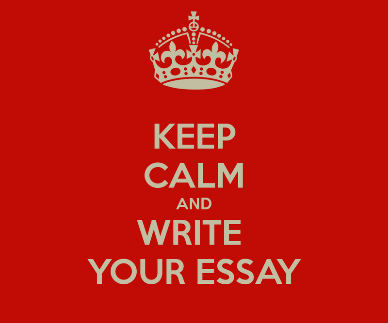 A Notebook specifically for this courseAccess to the internet – Blackboard and your school emailThe ability to print assignmentsA staplerSomething on which to electronically save your work (USB drive)Change to the Syllabus/CalendarThis instructor reserves the right to make changes to the syllabus and/or calendar. Missing class and/or not checking Blackboard is not an excuse for being unaware of policy changes. Participation:Participation is immensely important, which means you must be prepared and willing to participate in our class discussions and activities. I expect that you will 1) have completed the homework for the day, 2) have thought about the homework and be prepared to discuss the readings, and 3) be willing to take risks by discussing things you may not completely understand or by bringing new topics and ideas to our discussions. In-class writing and activities will be collected, so lack of participation will result in a lower overall course grade. Attendance: This is a fast-paced class, so each class session is vital. We learn important skills in each class session, thus, when you miss one class, you miss a lot. This class will follow the Reedley College Catalog attendance policy, which is as follows: “Students are expected to attend all sessions of classes in which they are enrolled. Excessive absence will jeopardize a student’s satisfactory progress in a class. Students may be dropped from class if they fail to attend the first class session of the semester.” You are allowed 2 weeks (4 missed class sessions) throughout the course of the semester. Any student who misses over 2 weeks (4 class sessions) within the first 9 weeks of the semester will be dropped from the class. Any student who is absent more than 5 times will not receive a passing grade, regardless of the amount of points he/she may have in the class. 3 tardies or early departures of 5 minutes or more equals 1 absence. Additionally, any student who misses a class during the first week of the semester will be dropped. *If you must miss class for whatever reason, it is your responsibility to obtain missed assignments and handouts and to make sure they are turned in on time. Assignments:Reading Assignments – You will have a number of reading assignments throughout the course of the semester. Along with each reading assignment, there will be a short, informal writing assignment. Classroom discussions will be based on the readings and homework assignments, so failure to complete homework will be detrimental to your final grade. In-Class Writing – You will have two timed in-class wiring assignments   Small Group Workshops In this class, peer workshops are an integral part of the revision process. Feedback from peers is invaluable, so each student will be expected to share their writing with peers in order to get feedback that will assist them during the revision process. In addition to being expected to share your writing, you are also expected to strive to be a good reader on your peers’ drafts and to provide them with useful, focused feedback. In peer workshops, comments must be directed at your peers’ writing. These workshops are meant to be free of judgment. Any derogatory comments made about a peer or an opinion they have expressed will result in a zero for the workshop. Formal Writing Assignments There will be three formal essay assignments this semester. These essays are meant to get you to read, write, and respond as both a student and as a public citizen. For each, you will be expected to participate in each stage of the writing process, ranging from preliminary freewriting to peer workshops. We will be doing various in-class activities for each essay. For these essay, you will be required to turn in a rough draft, as well as a revised final draft. Keep all material relating to these essay assignments. I’d advise having a folder specifically for this class. You will receive additional instructions on each essay prompt.Research paper and Annotated Bibliography  Your research paper will be 7-10 typed pages and will include a minimum of 5 sources. This is your chance to display the skills you have learned through the semester – your researching skills, your analytical and argumentative skills, your linguistic skills.  There are multiple steps to the research paper, all of which will factor into your final grade, Late Assignment / Paper PolicyUnless stated otherwise, homework assignments will be collected at the beginning of each class session. Late work on general assignments – regardless of the reason – will not be accepted. Formal essay assignments may be turned in within one week of the initial due date for reduced credit. Papers over one week late will not be accepted. Revising Written WorkYou will be given the opportunity to revise one of your essays for a possible increased grade. Revisions must contain substantial revisions of content. See me before you begin so that we may discuss your revision strategy. Grading Structure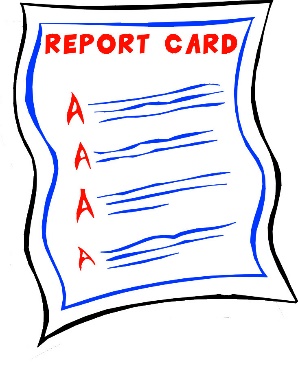 Grading will be based on percentages as follows:	Term Research Paper			30%	Essays					30%	General Writing Assignments		30%	Participation/Workshop			10%*Note:  As per the English 1A Course Outline of Record and English 1A rubric criteria, you must write a passing research paper and annotated bibliography to be eligible to pass this class. 	Grading Policy:  90-100% = A; 80-89% = B, 70-79% = C; 60-69% = D; 50 and below = FExtra CreditExtra credit opportunities will be offered throughout the semester, however, extra credit points cannot move a grade from non-passing to passing. Extra Credit will be offered for the Writing Center tutorial course (more details below). Students with Disabilities If you have a verified need for an academic accommodation or materials in alternate media (i.e., Braille, large print, electronic text, etc.) per the Americans with Disabilities Act () or Section 504 of the Rehabilitation Act, please talk to me as soon as possible. Contact Disabled Student Programs and Services (DSP&S) at (559) 638-0332 or visit their website for more information: http://www.reedleycollege.edu/services/dsp/LD.htm.Additional NotesKeep all work you do in this class, especially outlines, drafts, workshop notes, and final drafts Periodically check your grades. Grades will be recorded through Engrade, an online grading system. You will receive an invitation to create a profile so that you may view your grades. IMPORTANT DATES: Monday, January 18 – Martin Luther King Jr. Day – No classMonday, February 15 – Presidents’ Day – No ClassMonday, March 21 – 25 – Spring BreakAdditional ResourcesI encourage you all to enroll in the Writing Center’s English 272 course, which is a ½ unit tutorial class. Students who enroll in and complete the English 272 course will receive extra credit. The Owl Purdue Writing Lab provides basic and specialized information on writing. This is a good resource to use for formatting.http://www.lextutor.ca/conc/eng - this link will take you to a very useful lexicon. This is a database through which you can look up specific words (most any word, really) to see how those words have been used previously. It provides multiple sentences in which the word was used, so you can see the context of its use. This is a great tool for improving your vocabulary. If you are unsure of how to use a certain word, look it up in this lexicon. 